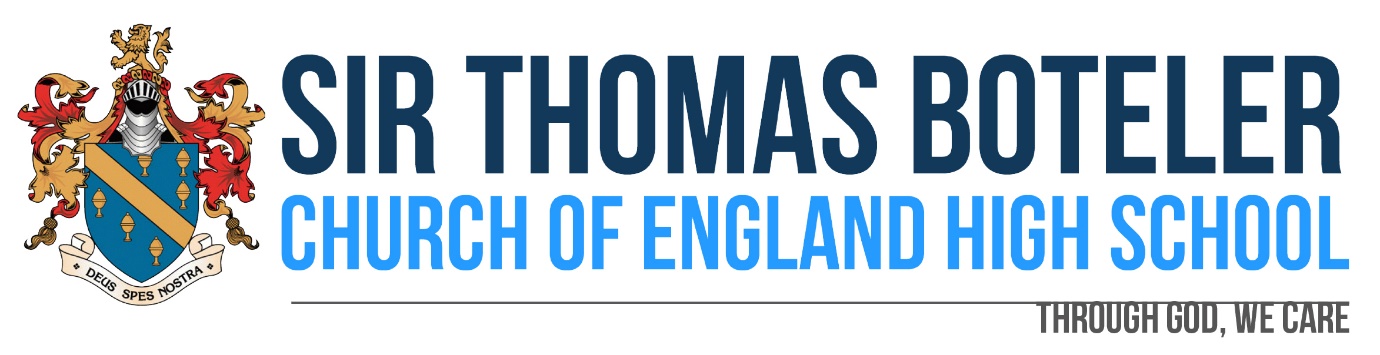 Local Governing BodyRegister of Interests 2017/18NameRegister of InterestsDate SignedMrs Barbara DuttonNone6 December 2017Mrs Clare FindlayNone6 December 2017Mrs Jane GriffithsNone6 December 2017Mr Paul KingNone7 December 2017Rev Stewart McTaggartNone6 December 2017Mr Stuart TitchardNone10 January 2018Mrs Kate ColecloughNone1 November 2017Mr Darren WillcockNone30 October 2017Mrs Louise Hendry